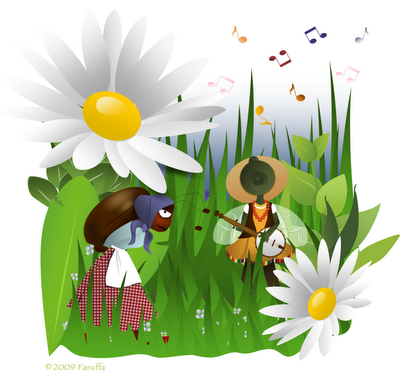 PROIECT DIDACTIC                                                                                                                UNITATEA DE ÎNVĂMÂNT:                                                                                                                  DATA:  noiembrie                                                                                                                 CLASA I                                                                                                             PROF.ÎNV.PRIMAR   MÎNZICU SIMONA VALENTINA                                                                               ARIA CURRICULARĂ: Matematică și științe ale naturii                                                                               DISCIPLINA: Matematică și explorarea mediului                                                                                                              SUBIECTUL LECŢIEI: Adunarea și scăderea numerelor                                                                                                                                       naturale în concentrul 0-31                                                                                      FORMA DE REALIZARE: activitate integrată                                                                                                              TIPUL DE ACTIVITATE:  recapitularea și sistematizare a cunoștințelorDOMENII INTEGRATE:   Comunicare în limba română                                                                        Dezvoltare personală                                                                                                                                                                                                       Muzică și mișcare                                                                                                                                                                                                                                                                                                                                                                                                                                                                                                                                                                                                                                                                                                                                                                                                                                                           Dezvoltarea gândirii și a limbajului matematic;Formare de deprinderi intelectuale;Stimularea capacităților cognitive și practic-utilitare.Matematică și explorarea mediului  1.1. Scrierea, citirea și formarea numerelor în concentrul 0-31;1.2. Compararea numerelor în concentrul 0-31;1.4. Efectuarea de adunări și scăderi, mental și în scris, recurgând mereu la numărare;1.6. Utilizarea unor denumiri și simboluri matematice (termen, sumă, total, diferență…) în rezolvarea și/sau compunerea de probleme;5.2. Rezolvarea de probleme simple în care intervin operaţii de adunare sau scădere în concentrul 0-31, cu sprijin în obiecte, imagini sau reprezentări schematice;6.3. Realizarea unor schimburi echivalente valoric folosind reprezentări convenţionale standard şi nonstandard în probleme-joc simple de tip venituri-cheltuieli, cu numere din concentrul 0-31; Comunicare în limba română1.4. Exprimarea interesului pentru receptarea de mesaje orale, în contexte de comunicare cunoscute;2.1. Formularea unor enunţuri proprii în diverse situaţii de comunicare;Arte vizuale și abilități practice        2.2. Exprimarea ideilor şi trăirilor personale prin  utilizarea liniei, punctului, culorii şi formei2.6. Participarea la activităţi integrate adaptate nivelului de vârstă, în care se asociază elementede exprimare vizuală, muzicală, verbală, kinestezică       Muzică și mișcare2.1. Cântarea individuală sau în grup, asociind  mişcarea sugerată de text şi de ritma) cognitive să opereze cu noţiunile matematice învăţate: termeni, sumă, descăzut, scăzător, diferenţă; să rezolve corect, oral şi în scris, adunări şi scăderi cu numerele naturale din concentrul 0-31, fără trecere peste ordin în cadrul operației de scădere; să completeze maşina cu bile descriind cifra zecilor şi cifra  unităţilor să rezolve corect, oral şi în scris, adunări şi scăderi cu numerele naturale din concentrul 0-31, fără trecere peste ordin în cadrul operației de scădere; să compare numelele folosind  semnele potrivite  (< , = , >) ; să asocieze organele interne la om cu rolul lor; să rezolve problema aplicând metoda de rezolvare propusă;să găsească valoarea de adevăr argumentând alegerea făcută;să aleagă unul din semnele ,,+” sau ,, - “pentru ca rezultatele  să fie corecte;să verbalizeze operaţiile efectuate, motivând alegerile făcute în rezolvarea exerciţiilor şi problemelor;să rezolve independent şi în echipă sarcinile de lucru primite;b) afectiv-atitudinalesă manifeste spirit de iniţiativă şi cooperare în cadrul grupului;c) psiho-motricesă mânuiască materialul intuitiv;să-şi dirijeze efortul oculomotor către centrul de interes vizat de învăţător.Tipuri de experiențe de învățare: active și interactive - de exersare, aplicare;Sistemul metodologic: conversația euristică, explicația, observația, demonstrația, problematizarea, exercițiul, jocul didactic,metoda Ciorchinelui, metoda Știu/Vreau să știu/Am învățat,metoda Cadranelor;Sistemul resurselor curriculare: planul de învățământ, programa școlară, documentele de proiectare curriculară;Forme de organizare a activității elevilor: frontală, individuală, pe grupe.Umane: 24 elevi;Materiale: planșa-suport, calculator, videoproiector, tabla, creta colorată, jocul Șotron trasat pe podea,pietricică,, tabel Știu/Vreau să știu/Am învățat, ciorchinele , metoda Cadranelor , fișe de lucru,fișă de evaluare;Spațiale: sala de clasă;Temporale: 35/40 minute + 15/10 minute activități recreative;Bibliografice: 1. Programa școlară pentru disciplina Matematică și explorarea mediului (clasa pregătitoare, clasa I și clasa a II-a), aprobată prin ordinul ministrului Nr. 3418/19.03.2013;2. Curs formare - Organizarea interdisciplinară a ofertelor de învăţare pentru formarea competențelor cheie la școlarii din clasele I-IV, program de formare continuă de tip “blended learning” pentru cadrele didactice din învățământul primar;3. Roşu, Mihail -   Metodica predării matematicii,  Editura Credis, Bucureşti, 2004.Strategii, metode și instrumente de evaluare: observarea sistematică a activității și a comportamentului elevilor, aprecieri verbale, autoevaluare.conținuturile proiectate vor fi selectate în funcție de limitările temporale, urmând a fi atinse în activitățile ulterioare.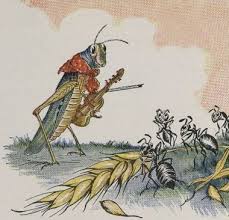  Asociază fiecărui organ rolul său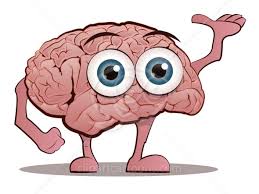 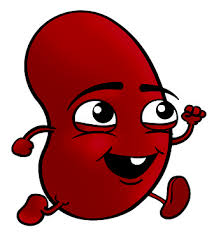 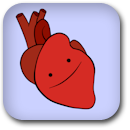 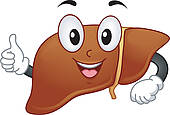 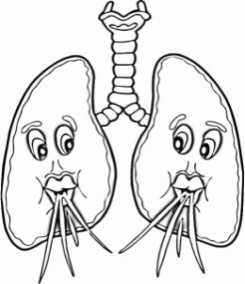 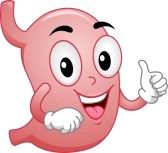                     „Dragii mei,        Mi-aţi demonstrat la ora de Comunicare în limba română că mă iubiţi, de aceea, vă rog să mă ajutați să trec de obstacolele pe care mi le pune Regina Furnică și să primesc iertare și hrană pentru a trece peste iarna grea.”                 Vă mulțumesc!Șotron,,Iată colo pe imaş18 de iepuraşi,5 pleacă, 10  vinOare câţi mai sunt acum?”-Prin ce operaţii matematice aţi aflat numărul iepuraşilor?.............................................................................................-Cum se numesc numerele care se adună?.............................................................................................-Dar rezultatul adunării?.........................................................-Cine este descăzutul?........................................................-Dar scăzătorul?........................................................-Cum se numeşte rezultatul scăderii?........................................................-Ce  număr este cu 10  mai mare decât 17?  -Care este diferenţa numerelor 20 şi 10!.   -La suma  numerelor 5 şi5, adăugaţi 20.Completaţi maşina cu bile descriind cifra zecilor şi cifra                          unităţilor: Completaţi cu semnele potrivite  (< , = , >):		             20  +   7  □  1 8  - 8		      14 + 10  □  28 – 4    .......□.......			        .......□......24  –   2  □ 18 + 6   .......□.......	        Greierașul avea 15 boabe de secară. El a mai luat din cămara furnicilor încă 12 de boabe de secară, dar a pierdut pe drum 4 . Câte boabe de secară are acum greierașul? Calculaţi apoi scrieţi dacă este adevărată sau falsă relaţia din exerciţiile următoare:	10 + 15  – 4 =   21 (….)		            29 –  3 –   5 = 22  (….) 	16 -  5  + 17 =   29 (….)		             4  + 24 – 4  = 20  (….)	12+4-6=11(...)Pune semnul ,,+” sau ,, - “pentru ca exerciţiile să fie corecte:14 □ 10 = 24		 23 □ 8 = 31	       	27 □  7 = 2024 □  2 = 22		 16 □  14 = 30	        29 □   7=  22  Numele şi prenumele........................................                      Data...................                                                           Fișă de evaluare    1. Efectuaţi:          10 + 20 =                                  29 -    9 = 24  -   3 =                                 11 +  10 =           15 +  12 =                                 26 -   5 =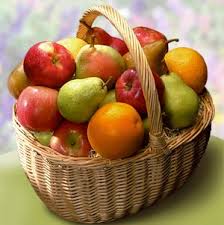 Eliza are într-un coș 12 de mere și  cu 4  mai multe pere. Câte pere  are  Eliza?NR.CRT.SECVENŢELEINSTRUIRIICONŢINUTUL INFORMAŢIONAL ŞI DEMERSUL DIDACTICELEMENTE DE STRATEGIE DIDACTICĂELEMENTE DE STRATEGIE DIDACTICĂELEMENTE DE STRATEGIE DIDACTICĂEVALUARENR.CRT.SECVENŢELEINSTRUIRIICONŢINUTUL INFORMAŢIONAL ŞI DEMERSUL DIDACTICRESURSE PROCEDURALERESURSE MATERIALEFORME DE ORGANIZAREEVALUARE1.Moment organizatoricSe creează condiţiile necesare pentru buna desfăşurare a activităţii. Se vor forma în Microsoft Teams/ZOOM, 6 echipe a câte 4/5 elevi în cadrul Dirijării învățării în care se va aplica Metoda CubuluiInstructajul verbalMateriale necesare activităţii onlineFrontalObservarea comportamentului elevilor2.Verificarea temei pentru acasă   -Ce aţi avut de pregătit pentru astăzi la matematică?(Lecţia „Adunarea şi scăderea numerelor de la 0 la 31).Se verifică tema  și se apreciază modul de rezolvare.Sunt evidenţiaţi elevii care au rezolvat corect tema.ObservațiaCaietele cu temaFrontalCapacitatea de a ilustra conceptul de adunare și scădere în probleme/situații date3.Captarea atenţieiPrin partajarea ecranului  li se va capta atenția copiii prin: Se pornește  de la mesajul obținut în cadrul orei de  CLRSe prezintă o scrisoare trimisă de greierașPentru ca greierele să fie iertat și în același timp să procure hrana pentru iarnă furnica propune o recapitulare și sistematizare a cunoștințelor legate de adunarea și scăderea numerelor  naturale 0-31 și de rolul organelor interne la om.Greierașul nostru este disperat!Nu știe obuche de matematică,de aceea vă roagă pe voi să-l ajutați.Vreți să-l ajutăm?Se va realiza ciorchinele pornind de la ,,NUMERE NATURALE” prin intermediul unei hărți conceptuale realizată prin MindMasterhttps://mm.tt/1739198352?t=60dleOmRFDCântec-,,Greier,greieruș”https://youtu.be/h_pdIGakCF4     ConversaţiaExplicațiaMindMasterMetoda ciorchinelui  Fișier ScrisoarePlanșa pentru ciorchineHartă conceptuală MindMaster YoutubeCântecFrontal Observarea sistematicăCapacitatea de a utiliza un limbaj matematic adecvat(numere naturale,termen,sumă,descăzut,scăzător,rest/dife-rență,proprietăți)4.Anunţarea temeiSe anunță elevii că pe parcursul orei de matematică ajutându-l pe greieraș pentru a fi iertat de furnică vor folosi corect terminologia matematică, vor completa mașina cu bile descompunând numerele, vor compara numerele naturale 0-31,vor rezolva adunări și scăderi cu numerele de la 0 la 31,vor preciza rolul organelor interne la om. ,,Ne vom juca,Matematică vom repeta!”ExplicațiaFrontalObservarea sistematică5.Dirijarea învăţăriiRecompensele pentru sarcinile realizate constă într-un filmuleț,,Greierele și furnica”,iar greierașul va primi grăunțe. Se discută despre semnificația banilor(în cazul nostru a grăunțelor), ca răsplată a muncii.Se face pe baza unui ppt –recapitularea noțiunilor învățate și a modului de lucruhttps://drive.google.com/file/d/1RXbswHxiDwoijDNi9NSCaeixyP8D-JR_/view?usp=sharing Pentru început ne vom încălzi mintea prin intermediul aplicației wheel of names:https://wheelofnames.com/5x8-xtm   Dezlegați următoarea ghicitoare:,,Iată colo pe imaş18 greierași,5 pleacă, 10  vinOare câţi mai sunt acum?”-Aflaţi numărul cu 10  mai mare decât 17!  -  Aflați numărul cu 5 mai mic decat 25!-Aflaţi diferenţa numerelor 30 şi 10!-La suma  numerelor 5 şi5, adăugaţi 20.    -Din diferența  numerelor 18 și 2 , ia numărul 4.Regina furnica va testa cunoștințele greierașului și implicit pe ale voastre prin intermediul metodei “Cubului”.Fiecare grupă va  avea cerințacorespunzătoare  unei fețe  acubului.Câte un reprezentant  al fiecărei grupe va coordona activitatea în cadrul grupului și va prezenta rezolvarea .Cerințele pentru fiecare față a cubului se vor rezolva în aplicația LearningApps.Elevii vor accesa link-ul corespunzător cerinței , în cadrul fiecărei grupe.1. DESCRIEhttps://learningapps.org/watch?v=pvw4h7ozc212. COMPARĂhttps://learningapps.org/watch?v=pgw5ygj8321  3. ASOCIAZĂhttps://learningapps.org/watch?v=pfeca3cqk214.ANALIZEAZĂhttps://learningapps.org/watch?v=pax5g8z5a21  5.APLICĂhttps://learningapps.org/watch?v=pvxt4xfyn216. ARGUMENTEAZĂhttps://learningapps.org/watch?v=pwuesfmx221Fiecare grupă are la dispoziţie 5 minute pentru a rezolva cerinţele.ConversațiaAplicație –JocAplicația wheel of namesExercițiulProblematizareaExercițiulExplicațiaProblematizareaAplicația LearningAppsTelefon mobil/laptopFișă cu fiecare față a cubuluiTelefon mobil/laptopFrontalFrontal IndividualPe grupeAprecieri verbaleCapacitatea de a rezolva corect adunări și scăderi cu numerele de la 0 la 31Verificarea și analiza răspunsurilor6.Obţinerea performanţei şi asigurarea feed-back-ului  1. Verificarea fișei de lucru se va face frontal pe baza materialului PPT - Soft EducaționalFIȘĂ DE LUCRU.docx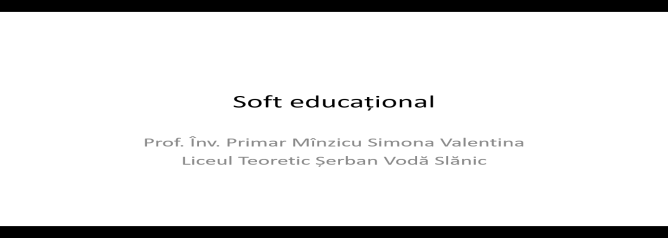 2.Joc ștafetă:https://learningapps.org/watch?v=pfdgc35uj21              +3                         +2                  -20                                                                                   +13                           +15                    - 4                   - 4                ExercițiulSoft EducaționalAplicația LearningAppsTelefon mobil/laptopFrontalObservarea sistematicăAprecieri verbale  7.EvaluareSe vor verifica cunoștințele  folosind aplicația QUIZIZZhttps://quizizz.com/admin/quiz/5ff4613eb23027001b6f0ffaExercițiul    Aplicația    QUIZIZZTelefon mobil/laptopIndividualAprecierea rezolvărilor8.Activitate recreativăJoc matematic  realizat în aplicaţia Scratchhttps://scratch.mit.edu/projects/470128082  Ca recompensă a ajutorului dat greierului, copii vor viziona:Desen animat-Greierele și furnicilehttps://drive.google.com/file/d/1rhRQeUFtlLd6vJ2e4tLcjgme3JA2azpS/view?usp=sharing Joc matematicaplicaţia ScratchExercițiulDesen animatTelefon mobil/laptopIndividualObservarea sistematicăAprecieri verbale9.Încheierea și evaluarea activităţiiSe postează fișa cu tema pentru acasă. (Anexa )Se vor face aprecieri generale si individuale privind participarea şi comportamentului elevilor pe parcursul orei.ConversațiaFișă de lucruFrontalIndividualAprecieri verbaleȘtiuVreau să știuAm aflat1.2.1.2.Datele Întrebarea Rezolvarea Răspunsul 